Uchwała Nr 810/XLV/22
Rady Miejskiej Węglińcaz dnia 24 lutego 2022 r.w sprawie przyjęcia Gminnego Programu Wspierania Rodziny dla Gminy i Miasta Węgliniec na lata  2022-2024Na podstawie art.18 ust. 2 pkt 15 ustawy z dnia 8 marca 1990 r. o samorządzie gminnym (Dz. U. z 2021 r. poz. 1372 z późn.zm.) oraz art. 179 ust.2 w związku z art.176 pkt 1 ustawy z dnia 9 czerwca 2011r. o wspieraniu rodziny i systemie pieczy zastępczej (Dz. U. z 2020 r., poz.821 z późn. zm.) Rada Miejska Węglińca uchwala, co następuje:§ 1. Przyjmuje się do realizacji Gminny Program Wspierania Rodziny dla Gminy i Miasta Węgliniec na lata 2022-2024 stanowiący załącznik do niniejszej uchwały.§ 2. Wykonanie uchwały powierza się Burmistrzowi Gminy i Miasta Węgliniec.§ 3. Uchwała wchodzi w życie z dniem podjęcia.UzasadnienieGminny Program Wspierania Rodziny na lata 2022 - 2024 opracowano zgodnie z art. 176 pkt 1 ustawy z dnia 9 czerwca 2011 r. o wspieraniu rodziny i systemie pieczy zastępczej (Dz. U. z 2020 r., poz.821 z późn. zm.), w myśl którego do zadań własnych gminy należy opracowanie i realizacja 3-letnich programów wspierania rodziny. Zgodnie z art. 179 ust. 2 ustawy rada gminy biorąc pod uwagę potrzeby związane z realizacją zadania z zakresu wpierania rodziny uchwala gminne programy wspierania rodziny. Poprzedni program był opracowany na lata 2019 - 2021. W związku z powyższym, podjęcie uchwały w sprawie uchwalenia Gminnego Programu Wspierania Rodziny dla Gminy i Miasta Węgliniec na lata 2022 - 2024 jest w pełni uzasadnione.Załącznik do uchwały Rady Miejskiej Węglińca nr 810/XLV/22  z dnia 24 lutego 2022 r.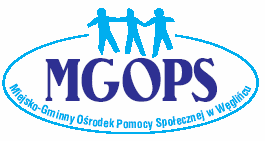 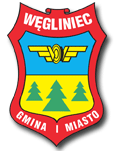 Gminny Program Wspierania Rodziny dla Gminy i Miasta Węgliniec na lata 2022-20241. Wprowadzenie Rodzina jest podstawową komórką życia społecznego jak również naturalnym środowiskiem rozwoju człowieka. W rodzinie realizowane są określone zasady, które pozwalają budować prawidłowe relacje społeczne. Rodzina funkcjonująca prawidłowo daje jej członkom poczucie bezpieczeństwa, wzmacnia ich rozwój osobisty, a jako pierwsze i podstawowe środowisko wychowawcze bezpośrednio oddziałuje na osobowość dziecka, przekazując mu swój system wartości, tradycje, poglądy. Rodzina ma kluczowe znaczenie dla życia i prawidłowego rozwoju dziecka.Budowanie dobrych relacji i więzi rodzinnych ma wpływ na ochronę dzieci i młodzieży przed podejmowaniem ryzykownych zachowań. W przypadku wystąpienia jakiejkolwiek dysfunkcjonalności rodziny państwo ma obowiązek zapewnić dziecku specjalną ochronę i pomoc w przezwyciężaniu zaistniałej sytuacji. Gminny Program Wspierania Rodziny w Gminie Węgliniec na lata 2022-2024 jest kontynuacją programu wspierania rodziny realizowanego w latach 2019-2021. Niniejszy Program wskazuje działania ukierunkowane na wspieranie rodzin przeżywających trudności opiekuńczo-wychowawcze jak również działania profilaktyczne i prorodzinne, których celem jest zapobieganie marginalizacji oraz społecznemu wykluczeniu. Ideą w tworzeniu Programu jest przekonanie o niezastąpionej roli opiekuńczej i wychowawczej rodziny w rozwoju dziecka, którą należy promować i wzmacniać, zwłaszcza wobec wyzwań współczesnego świata. Jeżeli w rodzinach pojawiające się problemy przewyższają możliwość ich rozwiązania we własnym zakresie, przy wykorzystaniu własnych środków oraz zasobów, pojawia się konieczność wsparcia z zewnątrz. Należy wtedy dołożyć wszelkich starań, aby takie rodziny uzyskały profesjonalną pomoc tak, aby w przyszłości same mogły funkcjonować bez konieczności wsparcia różnych instytucji. Program został opracowany w oparciu o przepisy ustawy z dnia 9 czerwca 2011 roku o wspieraniu rodziny i systemie pieczy zastępczej (Dz. U. z 2020 r. poz. 821 z późn. zm.). Zgodnie z art. 176 pkt. 1 ustawy do zadań własnych gminy należy między innymi opracowanie trzyletnich programów wspierania rodziny, których głównym założeniem jest stworzenie spójnego systemu wspierania rodzin przeżywających trudności w wypełnianiu funkcji opiekuńczo-wychowawczych poprzez pracę z rodziną oraz zapewnienia pomocy w opiece i wychowywaniu dzieci. Obowiązek ten realizowany jest przy współpracy i współdziałaniu odpowiednich służb społecznych, organizacji pozarządowych, kościołów oraz związków wyznaniowych. 2. Podstawy prawne Gminnego Programu Wspierania Rodziny na lata 2022-2024Ustawa z dnia 9 czerwca 2011 r. o wspieraniu rodziny i systemie pieczy zastępczej (Dz. U. z 2020 r. poz. 821 z późn. zm.), Ustawa z dnia 12 marca 2004 r. o pomocy społecznej (Dz. U. z 2021 r. poz. 2268 z późn. zm.),  Ustawa z dnia 26 października 1982 r. o wychowaniu w trzeźwości i przeciwdziałaniu alkoholizmowi (Dz. U. z 2021 r. poz. 1119 z późn. zm.), Ustawa z dnia 29 lipca 2005 r. o przeciwdziałaniu przemocy w rodzinie (Dz. U. z 2021 r. poz. 1249), Ustawa z dnia 4 listopada 2016 r. o wsparciu kobiet w ciąży i rodzin „Za życiem” (Dz. U. z 2020 r. poz. 1329), Gminna Strategia Rozwiązywania Problemów Społecznych dla Gminy i Miasta Węgliniec na lata 2021-2030,Gminny Program Przeciwdziałania Przemocy w Rodzinie dla Gminy i Miasta Węgliniec na lata 2019-2024.3. Zakres Gminnego Programu Wspierania Rodziny na lata 2022-2024Gminny Program Wspierania Rodziny na lata 2022-2024 jest skierowany do rodzin zamieszkałych na terenie Gminy Węgliniec. Celem Programu jest stworzenie podstaw do działań profilaktycznych i osłonowych tak, aby zapobiegać marginalizacji i społecznemu wykluczeniu rodzin. Świadczenie wsparcia dla rodzin potrzebujących pomocy, szczególnie zagrożonych wykluczeniem społecznym ma dać poczucie bezpieczeństwa oraz gwarancje wsparcia instytucjonalnego. Każdy potrzebujący członek takiej rodziny powinien mieć zapewnione wsparcie i mieć oparcie, że może je otrzymać w instytucjach do tego celu powołanych. Program ten kładzie nacisk na potrzebę wspierania rodzin, które m.in. przeżywają trudności opiekuńczo-wychowawcze oraz pomocy w przezwyciężaniu problemów opiekuńczo – wychowawczych, jak również ubóstwa bądź zagrożenia umieszczeniem dzieci w pieczy zastępczej oraz rodzin, którym zostały odebrane albo ograniczone prawa rodzicielskie. 4. Diagnoza środowiska lokalnego  W celu opracowania diagnozy środowiska lokalnego gminy Węgliniec wykorzystane zostały dane Miejsko-Gminnego Ośrodka Pomocy Społecznej w Węglińcu, Urzędu Gminy i Miasta i Gminy Węgliniec oraz Powiatowego Urzędu Pracy w Zgorzelcu. Na dzień 31 grudnia 2021r. Gmina i Miasto Węgliniec liczyła 7 780 mieszkańców, w tym 3 814 kobiety i 3 966 mężczyzn. Z danych Powiatowego Urzędu Pracy w Zgorzelcu wynika, że liczba osób bezrobotnych zarejestrowanych na dzień 31 grudnia 2021r. wynosiła 186 osób, w tym 95 kobiet  i 91 mężczyzn. Liczba osób bezrobotnych z prawem do otrzymania zasiłku dla bezrobotnych wynosiła 12 osób, w tym 6 kobiet i 6 mężczyzn. Istotny jest fakt, że w przestawionej statystyce figurują wyłącznie osoby zarejestrowane, natomiast jest grupa osób nie podejmujących pracy zarobkowej, nie zarejestrowanych w ewidencji Powiatowego Urzędu Pracy w Zgorzelcu, która uniemożliwia prawidłową ocenę skali bezrobocia wśród mieszkańców gminy Węgliniec.  Z danych Miejsko-Gminnego Ośrodka Pomocy Społecznej w Węglińcu wynika, iż na dzień 31 grudnia 2021 r. liczba osób korzystających z pomocy materialnej wynosiła 237 w tym 46 osób otrzymało pomoc materialną z powodu występującego problemu alkoholowego w rodzinie.  Główną przesłanką ubiegania się o pomoc materialną pozostaje niezmiennie ubóstwo, bezrobocie i niepełnosprawność. Inne przyczyny korzystania ze świadczeń pomocy społecznej, m.in. potrzeba ochrony macierzyństwa, alkoholizm, trudności w przystosowaniu do życia po opuszczeniu zakładu karnego były równie istotne, lecz występowały w mniejszym natężeniu. 4.1. Asystent rodziny. Asystent rodziny, zgodnie z przepisami ustawy z dnia 9 czerwca 2011 roku o wspieraniu rodziny i systemie pieczy zastępczej to specjalista, który przydzielany jest rodzinie, gdy ta napotyka trudności w wypełnianiu funkcji opiekuńczo - wychowawczych. Do jego zadań należy: opracowanie i realizacja planu pracy z rodziną we współpracy z członkami rodziny i w konsultacji z pracownikiem socjalnym; opracowanie, we współpracy z członkami rodziny i koordynatorem rodzinnej pieczy zastępczej, planu pracy z rodziną, który jest skoordynowany z planem pomocy dziecku umieszczonemu w pieczy zastępczej; udzielanie pomocy rodzinom w poprawie ich sytuacji życiowej, w tym w zdobywaniu umiejętności prawidłowego prowadzenia gospodarstwa domowego; udzielanie pomocy rodzinom w rozwiązywaniu problemów socjalnych; udzielanie pomocy rodzinom w rozwiązywaniu problemów psychologicznych; udzielanie pomocy rodzinom w rozwiązywaniu problemów wychowawczych z dziećmi; wspieranie aktywności społecznej rodzin; motywowanie członków rodzin do podnoszenia kwalifikacji zawodowych; udzielanie pomocy w poszukiwaniu, podejmowaniu i utrzymywaniu pracy zarobkowej; motywowanie do udziału w zajęciach grupowych dla rodziców, mających na celu kształtowanie prawidłowych wzorców rodzicielskich i umiejętności psychospołecznych; udzielanie wsparcia dzieciom, w szczególności poprzez udział w zajęciach psycho-edukacyjnych;podejmowanie działań interwencyjnych i zaradczych w sytuacji zagrożenia bezpieczeństwa dzieci i rodzin; prowadzenie indywidualnych konsultacji wychowawczych dla rodziców i dzieci; prowadzenie dokumentacji dotyczącej pracy z rodziną; dokonywanie okresowej oceny sytuacji rodziny, nie rzadziej niż co pół roku; monitorowanie funkcjonowania rodziny po zakończeniu pracy z rodziną; sporządzanie, na wniosek sądu, opinii o rodzinie i jej członkach; współpraca z jednostkami administracji rządowej i samorządowej, właściwymi organizacjami pozarządowymi oraz innymi podmiotami i osobami specjalizującymi się w działaniach na rzecz dziecka i rodziny; współpraca z zespołem interdyscyplinarnym lub grupą roboczą lub innymi podmiotami, których pomoc przy wykonywaniu zadań uzna za niezbędną. Współpraca z asystentem odbywa się za zgodą rodziny i przy aktywnym jej udziale lub zgodnie z postanowieniem sądu. Pierwszy kontakt asystenta z rodziną następuje w obecności pracownika socjalnego. Podczas spotkania asystent próbuje dowiedzieć się jak najwięcej o rodzinie, o występujących w rodzinie problemach oraz ich oczekiwaniach. Asystent rodziny wspólnie z rodziną określa sposób wyjścia z trudnej sytuacji życiowej. Ustala mocne strony rodziny oraz rodzaj i kolejność podejmowanych działań. Asystent rodziny prowadzi pracę z rodziną w miejscu jej zamieszkania lub w miejscu wskazanym przez rodzinę. Głównym celem asystentury rodzinnej jest podniesienie poziomu umiejętności opiekuńczo – wychowawczych, prowadzenia gospodarstwa domowego, radzenia z sytuacjami dnia codziennego rodziców lub opiekunów dzieci. Efektem powinno być odzyskanie przez osoby przyjmujące pomoc kontroli nad własnym życiem, która pozwoli im być samodzielnym oraz tak wypełniać role rodzica, aby środowisko rodzinne sprzyjało bezpieczeństwu i rozwojowi dzieci. Efekt ten jest możliwy do osiągnięcia przy współudziale rodziny na każdym etapie metodycznego działania: od oceny wstępnej przez układanie planu pracy i jego realizację po ocenę końcową, dostosowanie pracy do możliwości i kontekstu życia rodziny.  Asystent pracując z rodzinami podejmuje wiele różnorodnych działań. Wśród nich można wyróżnić: pomoc w dotarciu do świadczących pomoc specjalistyczną w formie konsultacji, poradnictwa, mediacji lub terapii, utrzymywanie stałego kontaktu z klientem, towarzyszenie mu w codziennym funkcjonowaniu. Ponadto, udzielanie wsparcia w sytuacjach tego wymagających oraz interweniowania, gdy zagrożone jest życie lub zdrowie konkretnej osoby lub jej rodziny. Równocześnie asystent rodziny powinien współpracować z wieloma instytucjami zaangażowanymi w sprawy rodzin, w tym z pracownikami socjalnymi, Policją, Powiatowym Centrum Pomocy Rodzinie w Zgorzelcu, placówkami oświatowymi czy sądami - poprzez kuratorów zawodowych i społecznych. Zatem aktywność asystenta rodziny można podzielić na dwa obszary zadaniowe. Pierwszym jest bezpośredni kontakt z rodziną w miejscu jej zamieszkania lub w innym miejscu wskazanym przez rodzinę (jej członków). Drugim natomiast jest szeroko zakrojona współpraca asystenta z osobami i instytucjami zaangażowanymi w sprawy rodziny. Tabela 1. Liczba rodzin objętych wsparciem asystenta rodziny w Gminie Węgliniec w latach 2019-2021.Źródło: opracowanie własne na podstawie danych MGOPS  w  Węglińcu4.2. Piecza zastępcza W przypadkach, gdy rodzina nie radzi sobie ze sprawowaniem funkcji opiekuńczo – wychowawczych wobec dzieci zostają one umieszczone w pieczy zastępczej. Rodzice zostają np. trwale lub czasowo pozbawieni praw rodzicielskich lub prawa te zostają im ograniczone. Celem pieczy zastępczej jest zaspokojenie potrzeb emocjonalnych dziecka, ze szczególnym uwzględnieniem potrzeb bytowych, zdrowotnych, edukacyjnych i kulturalno-rekreacyjnych, zapewnienie dziecku przygotowania do godnego, samodzielnego i odpowiedzialnego życia, pokonywania trudności życiowych, nawiązywania i podtrzymywania bliskich, osobistych i społecznie akceptowanych kontaktów z rodziną i rówieśnikami. Piecza zastępcza ma przede wszystkim zapewnić pracę z rodziną, mającą na celu umożliwienie powrotu dziecka do rodziny Gmina Węgliniec, zgodnie z art. 176 ust. 5 oraz art. 191 ust. 9 ustawy z dnia 9 czerwca 2011 r. o wspieraniu rodziny i systemie pieczy zastępczej, zobowiązana jest do ponoszenia częściowych wydatków z tytułu umieszczenia dziecka w rodzinie zastępczej. W przypadku umieszczenia dziecka w pieczy zastępczej gmina właściwa ze względu na miejsce zamieszkania dziecka przed umieszczeniem go po raz pierwszy w pieczy zastępczej współfinansuje pobyt tego dziecka w pieczy zastępczej w wysokości: 10% w pierwszym roku pobytu dziecka w pieczy zastępczej, 30% w drugim roku pobytu dziecka w pieczy zastępczej, 50% w trzecim i następnych latach pobytu dziecka w pieczy zastępczej. Tabela 2. Liczba rodzin objętych wsparciem asystenta rodziny w Gminie Węgliniec w latach 2019-2021.Źródło: opracowanie własne na podstawie danych Ośrodka Pomocy Społecznej w MGOPS w Węglińcu5. Adresaci programuGminny Program Wspierania Rodziny adresowany jest do rodzin zamieszkałych na terenie Gminy Węgliniec,  zwłaszcza rodzin dysfunkcyjnych oraz doświadczających problemów opiekuńczo-wychowawczych z problemem ubóstwa. Rodzin, które na skutek różnych sytuacji życiowych, znalazły się w sytuacjach wymagających udzielania pomocy przez palcówki oraz instytucje, prowadzące działania na rzecz wspierania rodziny. Program ten kierowany jest w szczególności: dla rodzin przeżywających trudności w wypełnianiu funkcji opiekuńczo-wychowawczych, dla rodzin z dziećmi niepełnosprawnymi i chorymi przewlekle - dla rodzin wielodzietnych, dla rodzin dotkniętych uzależnieniami i przemocą, dla rodzin niepełnych, rodzin z osobami starszymi, zależnymi wymagającymi pomocy osoby drugiej. Program przewiduje pracę z rodziną oraz wszelkiego rodzaju formy pomocy mające na celu przede wszystkim zaspokojenie podstawowych potrzeb bytowych rodziny. 6. Zasoby i partnerzy w realizacji programu. Instytucje oraz organizacje realizujące zadania z zakresu wspierania rodziny i inne pełniące funkcje wspierające wobec rodziny: Miejsko-Gminny Ośrodek Pomocy Społecznej w WęglińcuZespół Interdyscyplinarny ds. Przeciwdziałania Przemocy w Rodzinie, Gminna Komisja ds. Rozwiązywania Problemów Alkoholowych w Węglińcu, placówki oświatowe z terenu gminy Węgliniec;placówki służby zdrowia z terenu gminy Węgliniec;Komisariat Policji w Pieńsku;Kuratorska Służba Sądowa Sądu Rejonowego w Zgorzelcu;innych podmiotów zobligowanych do podejmowania działań z zakresu wsparcia instytucji rodziny.7. Cele programu, zadania, wskaźniki ich realizacji. Cele określone w Gminnym Programie Wspierania Rodziny dla Gminy i Miasta Węgliniec na lata 2022 – 2024 powinny opierać się na szansach pojawiających się w otoczeniu rodziny oraz poprzez wykorzystanie poszczególnych instytucji działających na rzecz dziecka i rodziny, w tym istniejących zasobów wewnętrznych. Cele te wpisują się w Gminną Strategię Rozwiązywania Problemów Społecznych Gminy Węgliniec na lata 2021-2030.Cel główny: Celem głównym Programu jest rozwijanie systemu wsparcia dla rodzin sprzyjającego prawidłowemu funkcjonowaniu rodziny, ze szczególnym uwzględnieniem potrzeb rodzin przejawiających trudności w realizacji funkcji opiekuńczo-wychowawczych. Cel szczegółowy 1 Poprawa sytuacji materialnej rodzin poprzez wsparcie rodzin w realizowaniu funkcji ekonomicznej i tworzenie warunków umożliwiających zaspokojenie podstawowych potrzeb członków rodziny. Cel szczegółowy 2 Sprawny system interwencji kryzysowej oraz zapobiegania powstawaniu sytuacji kryzysowych w rodzinach, w tym w rodzinach wychowujących dzieci. Gminny Program Wspierania Rodziny w Gminie Węgliniec na lata 2022-2024 zakłada również realizację innych ważnych zadań, które mogą się pojawić wraz ze zmieniającą się sytuacją społeczno - gospodarczą kraju, województwa lub gminy. Przyjmuje się możliwość modyfikacji określonych w niniejszym dokumencie celów oraz kierunków działań, wtedy, gdy pojawi się taka potrzeba. 8. Monitoring i ewaluacja programu. Przedmiotem ewaluacji będzie ocena skuteczności podejmowanych działań oraz zainteresowania nimi odbiorców. Monitoring realizacji Gminnego Programu Wspierania Rodziny dla Gminy i Miasta Węgliniec na lata 2022-2024 będzie się opierał przede wszystkim na gromadzeniu oraz analizowaniu danych będących w posiadaniu Miejsko –Gminnego Ośrodka Pomocy Społecznej w Węglińcu. Dodatkowo pozyskiwane zostaną informacje od innych instytucji i podmiotów w zakresie wskazanym w Programie. Monitoring Programu pozwoli na analizę i ocenę zebranych informacji i planowanie dalszych działań oraz doskonalenie dotychczas ustalonych. Realizacja programu opiera się na stałej współpracy pomiędzy instytucjami, organizacjami i innymi podmiotami w celu realizacji założonych działań.Monitorowanie i ewaluacja Programu będą się odbywać poprzez składanie do dnia 31 marca każdego roku rocznego sprawozdania z realizacji zadań przez Miejsko-Gminny Ośrodek Pomocy Społecznej w Węglińcu, który jest wiodącym realizatorem Gminnego Programu Wspierania Rodziny dla Gminy i Miasta Węgliniec na lata 2022-2024. 9. Źródła finansowania. Finansowanie Programu Wspierania Rodziny dla Gminy i Miasta Węgliniec na lata 2022-2024 odbywać się będzie w ramach środków budżetu Gminy Węgliniec, dotacji oraz środków pozyskanych z innych źródeł.10. Podsumowanie. Gminny Program Wspierania Rodziny dla Gminy i Miasta Węgliniec na lata 2022-2024 zakłada stworzenie optymalnych warunków dla poprawy jakości życia rodzin, a w szczególności życia dzieci. Wsparcie rodziny będzie miało charakter profilaktyczny, a rodzinom w pierwszej kolejności zostaną stworzone możliwości do samodzielnego zmierzenia się z występującymi problemami.Powyższe działania zwiększą szanse rodzin, aby prawidłowo funkcjonowały w środowisku oraz wykorzystały własną aktywność i wewnętrzny potencjał w celu zdobycia nowych umiejętności. Odpowiednie podejście stworzy możliwość rozwoju, zwiększenia świadomości w środowisku lokalnym i tym samym podniesie jakość życia mieszkańców Gminy Węgliniec.Przewodniczący Rady


Marek WawrzynekPrzewodniczący Rady


Marek WawrzynekRok201920202021Liczba osób objętych wsparciem 8810Liczba osób w rodzinach 242933Liczba dzieci w rodzinach 131617Rok201920202021Liczba dzieci przebywających w pieczy zastępczej 353537Liczba dzieci przebywających w instytucjonalnej pieczy zastępczej 251714Łączna odpłatność za pobyt dzieci w pieczy zastępczej 467 284,13 468 448,64471 506,91Zadania Wskaźniki realizacji zadań 1. Zapewnienie pomocy materialnej i rzeczowej rodzinom znajdującym się w trudnej sytuacji socjalno-bytowej liczba rodzin: osób i rodzin objętych pomocą społeczną, liczba rodzin, którym udzielono pomocy rzeczowej,2. Zapewnienie posiłku dzieciom, uczniom i młodzieży oraz objęcie pomocą osób dorosłych, zwłaszcza osób starszych, chorych lub niepełnosprawnych liczba dzieci, uczniów i młodzieży korzystających z gorących posiłków w placówkach oświatowych - liczba osób/rodzin korzystających ze świadczenia pieniężnego na zakup posiłku lub żywności liczba osób starszych, chorych, niepełnosprawnych korzystających ze świadczenia pieniężnego na zakup posiłku lub żywności 3. Objęcie pomocą w formie zaopatrzenia w niezbędny sprzęt medyczny, ortopedyczny i środki pomocnicze; -	 Liczba osób, którym udzielono pomocy, rodzaj pomocy4.Współfinansowanie pobytu dzieci skierowanych do pieczy zastępczej  - liczba dzieci umieszczonych w pieczy zastępczejwysokość środków wydatkowanych na pobyt dzieci w pieczy zastępczej (rodzinnej i instytucjonalnej) 5. Finansowanie świetlic środowiskowych, placówek wsparcia dziennego ilość świetlic środowiskowych, placówek wsparcia dziennego;Liczba dzieci objętych wsparciem placówek;Wysokość środków przeznaczonych na funkcjonowanie świetlic i placówek wsparcia dziennego;Zadania Wskaźniki realizacji zadań 1. Rozwój usług asystentów rodzin przeżywających trudności w wypełnianiu funkcji opiekuńczo-wychowawczych -	liczba rodzin korzystających ze wsparcia asystentów rodzin2. Organizacja i finansowanie szkoleń dla asystentów rodzin w celu podnoszenia ich kwalifikacji i kompetencji liczba uczestniczących asystentów, liczba kursów, szkoleń, warsztatów etc. 3. Zapewnienie dostępności do specjalistycznego poradnictwa rodzinnego osobom przeżywającym trudności liczba i rodzaj miejsc poradnictwa specjalistycznego liczba osób i udzielonych porad 4. Tworzenie warunków do działania rodzin wspierających i organizowanie szkoleń dla tych rodzin liczba rodzin wspierających liczba zorganizowanych szkoleń dla rodzin wspierających 5. Działania wspierające Zespołu Interdyscyplinarnego wobec rodzin przeżywających trudności liczba rodzin objętych procedurą ”Niebieskie Karty” liczba rodzin z dziećmi, objętych procedurą „Niebieskie Karty” 6. Kursy i szkolenia, warsztaty dla pracowników instytucji wspierających rodzinę. - liczba szkoleń, kursów, warsztatów, -liczba uczestników7.Realizacja projektów mających na celu wspieranie rodziny- Liczba szkoleń, kursów, warsztatów;- Liczba uczestników8. Monitorowanie sytuacji rodzin w procesie wzmacniania lub odzyskiwania zdolności do pełnego funkcjonowania w społeczeństwie poprzez pełnienie odpowiednich ról społecznych liczba rodzin objętych pracą socjalną z uwagi na trudności w wypełnianiu funkcji opiekuńczo-wychowawczej;9. Współpraca z GKRPA w zakresie motywowania do podjęcia terapii i kierowania na leczenie uzależnień rodziców dzieci ze środowisk zagrożonych kryzysem -	liczba wniosków skierowanych do GKRPA dot. rodzin zagrożonych kryzysem spowodowanym uzależnieniami 